2020-2021 YILI ………….. ORTAOKULU5. SINIF FEN BİLİMLERİ DERSİ 1. DÖNEM SONU SINAV     Ad: ……………………………….                 Soyad:…………………………….                                                      Numara: ……….               Sınıf: 5 -                                                              1-)   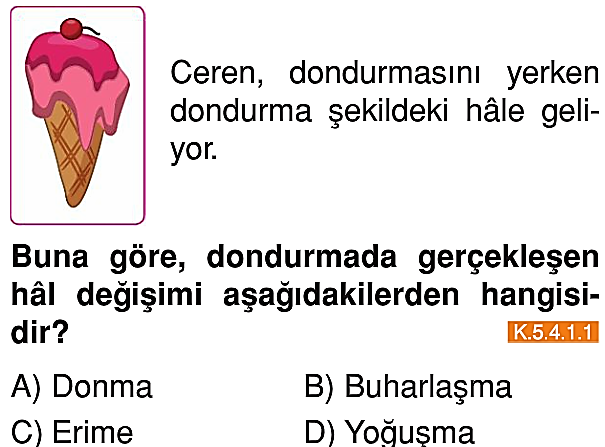      2-)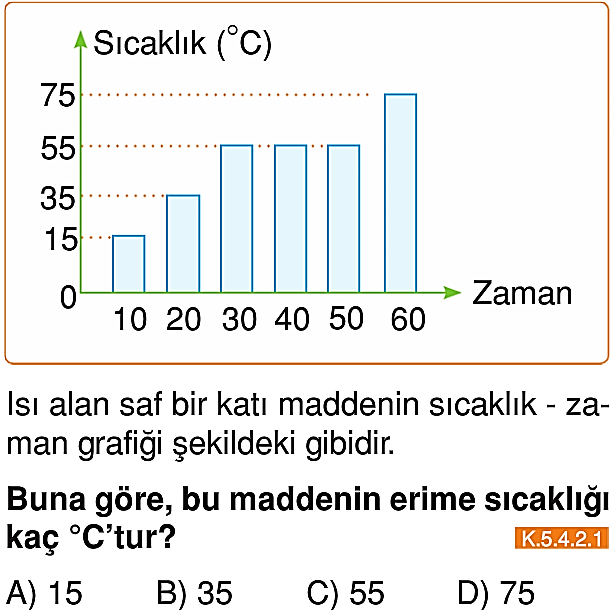 3-)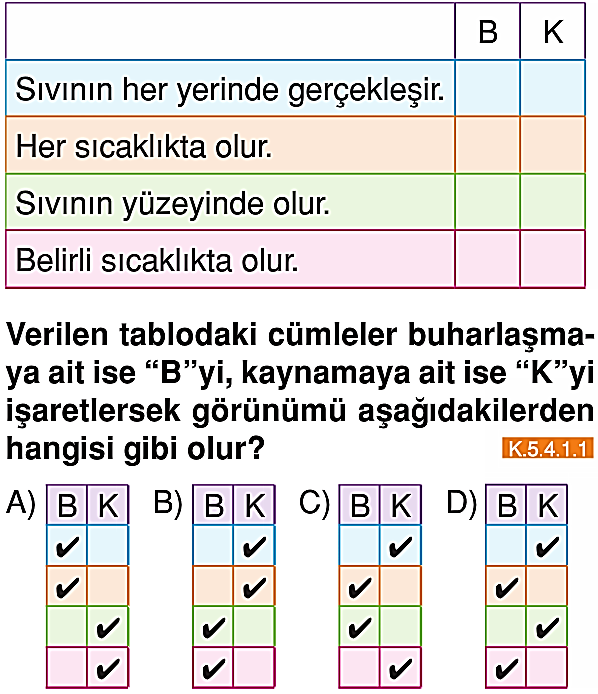 4-)  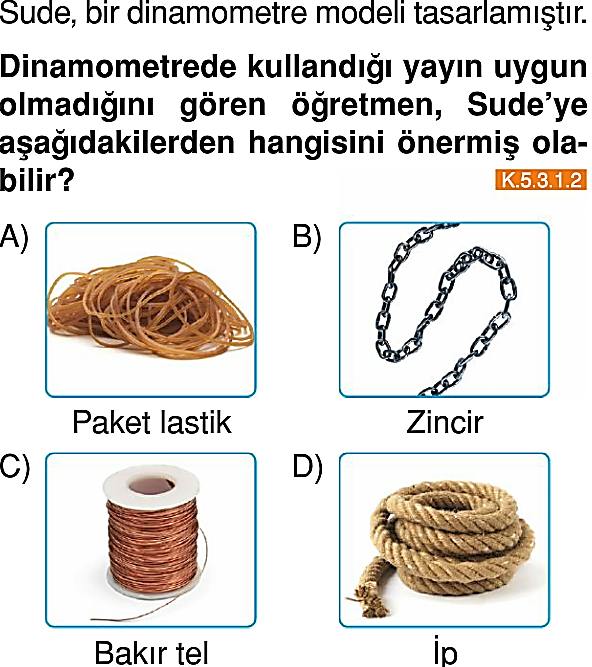 5-)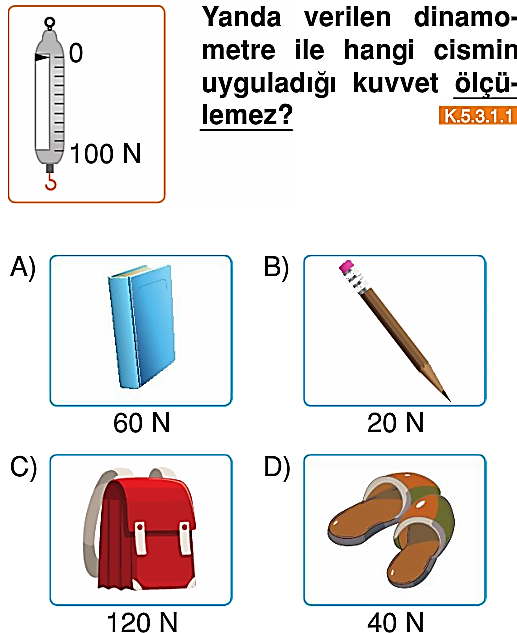 6-)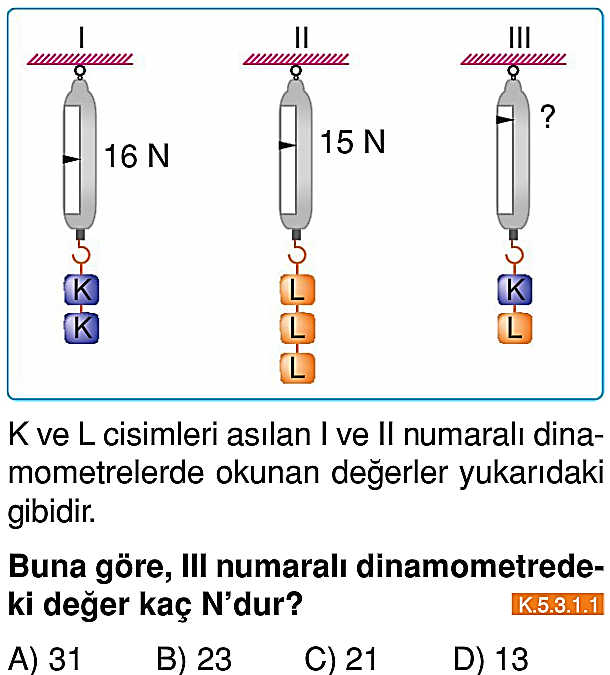 7-)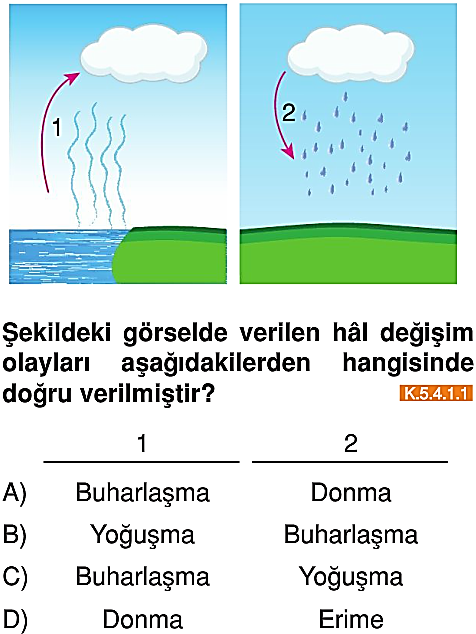 8-)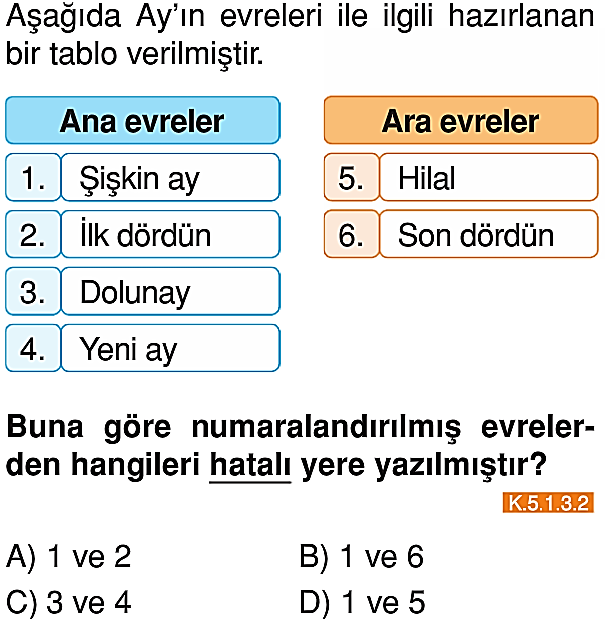       9-)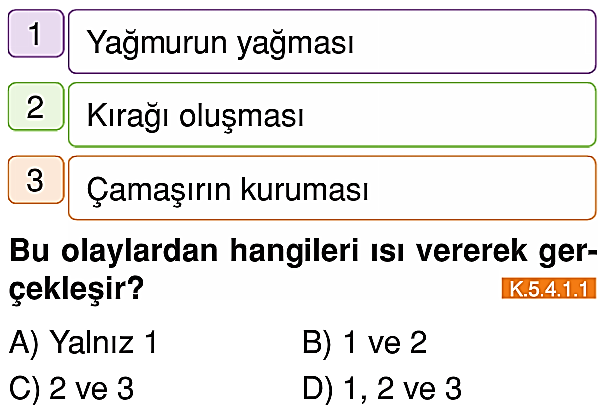        10-)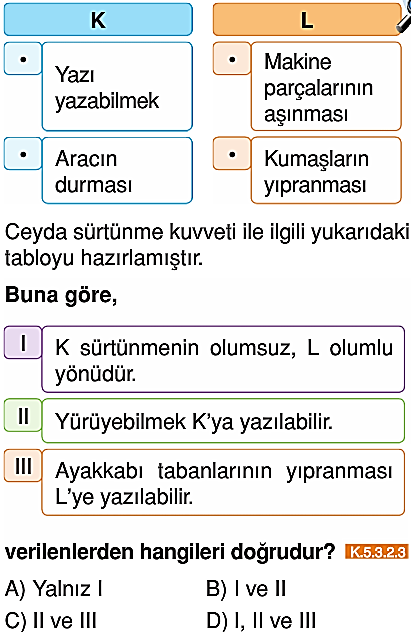   11-)   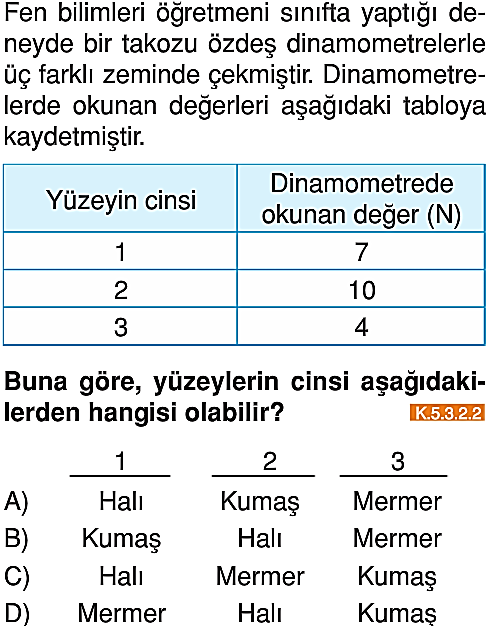 12-)  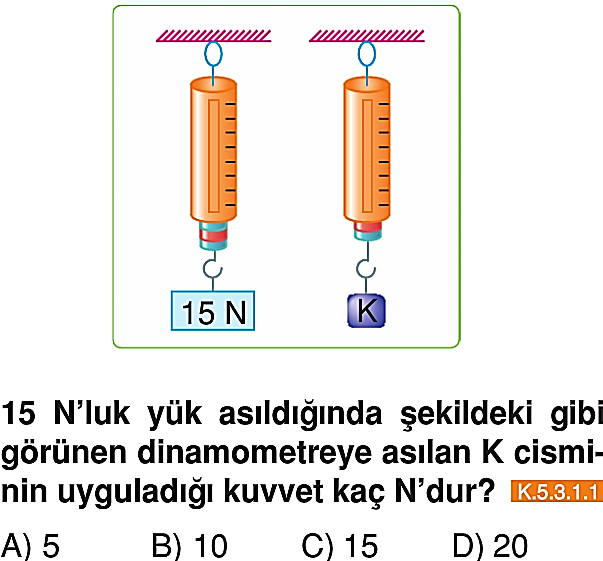  13-)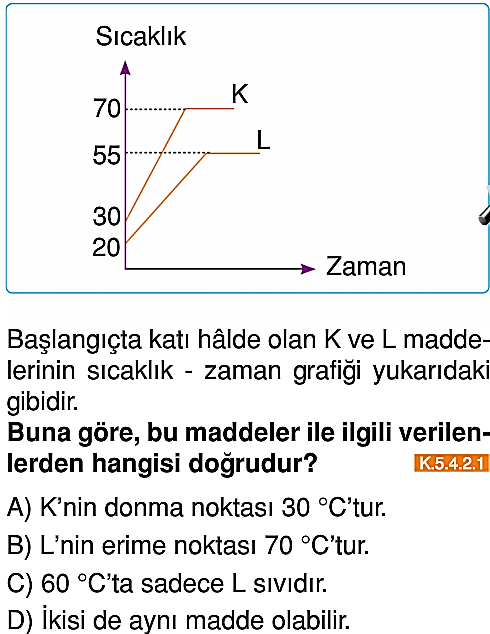 14-)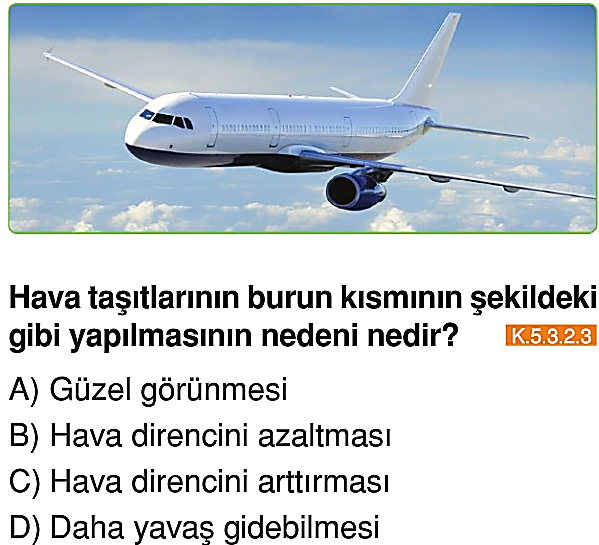 15-) 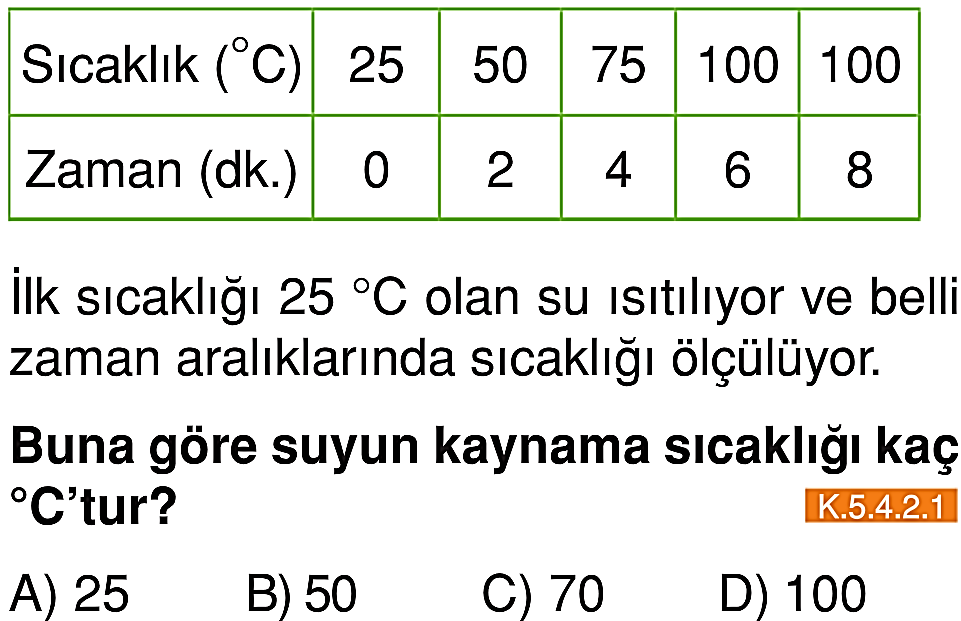 16-)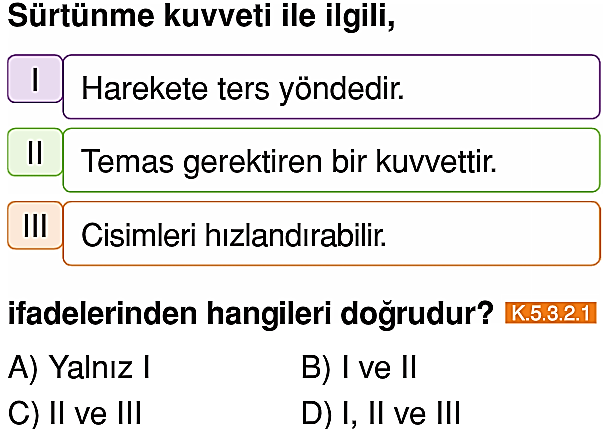 17-)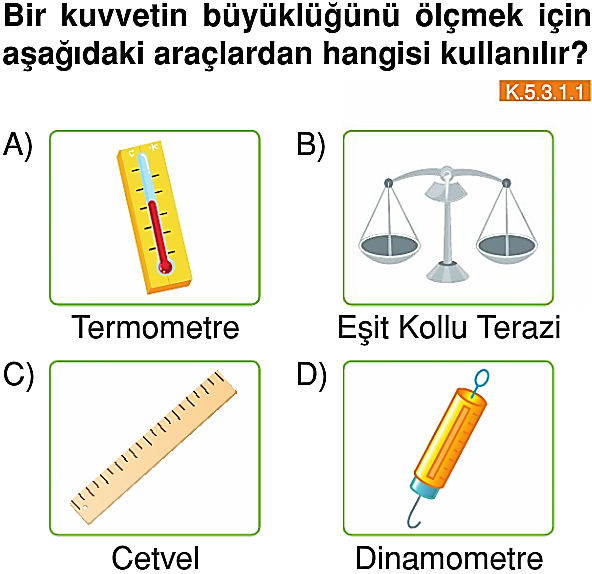 18-)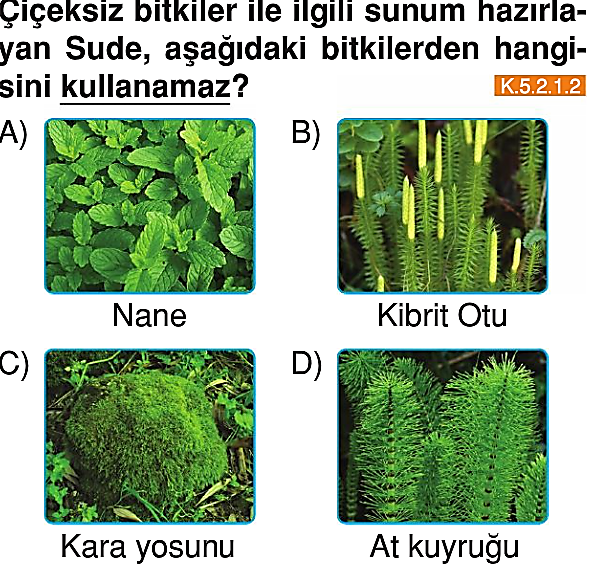     19-)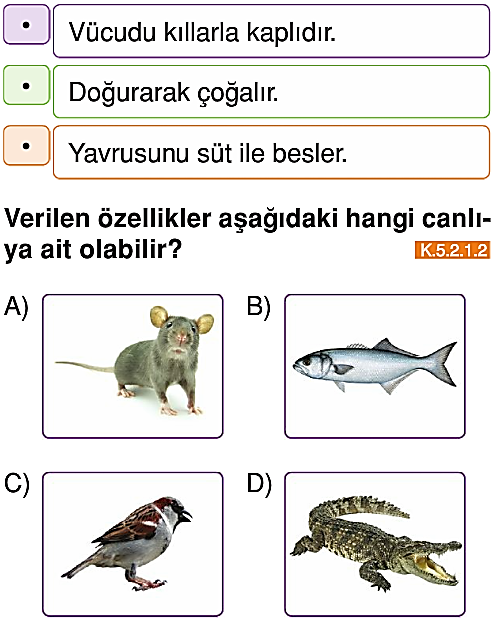     20-)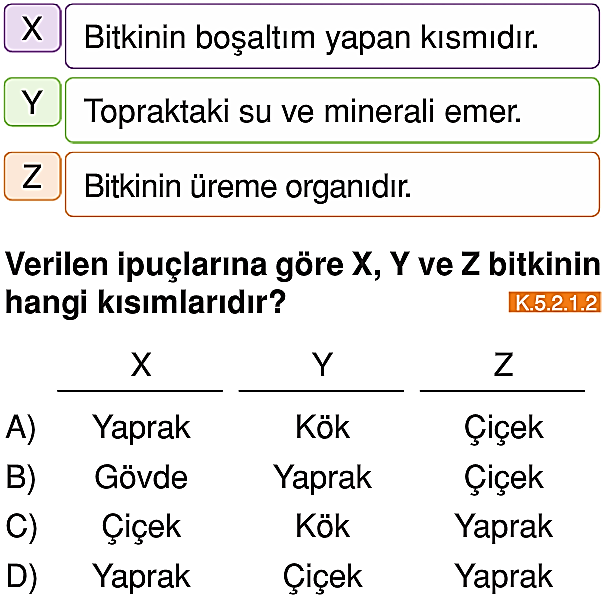 21-)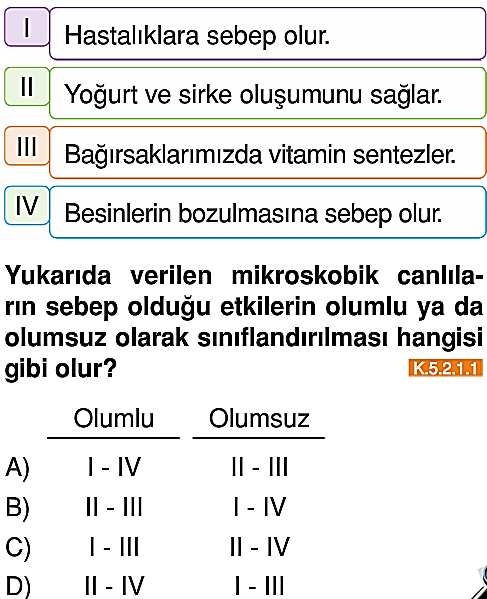 22-)   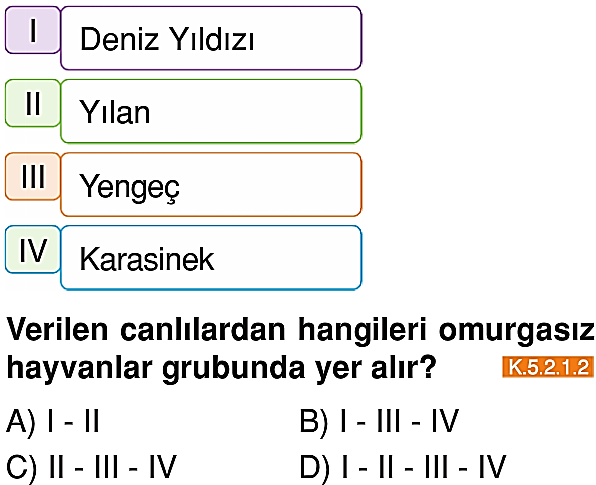 23-)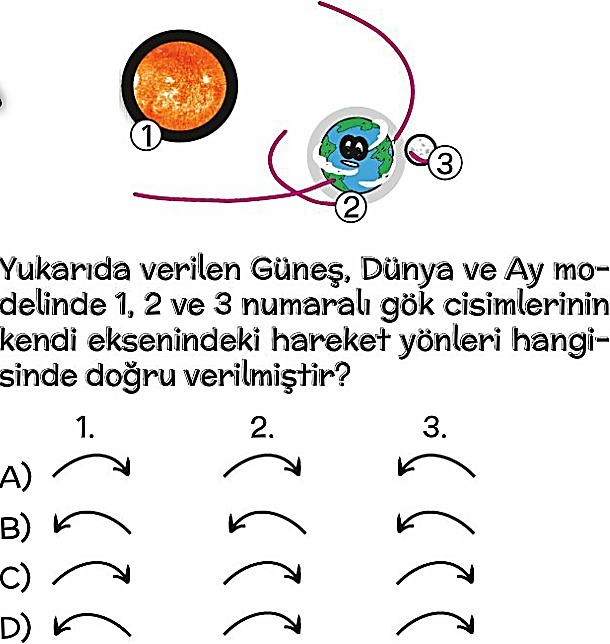 24-)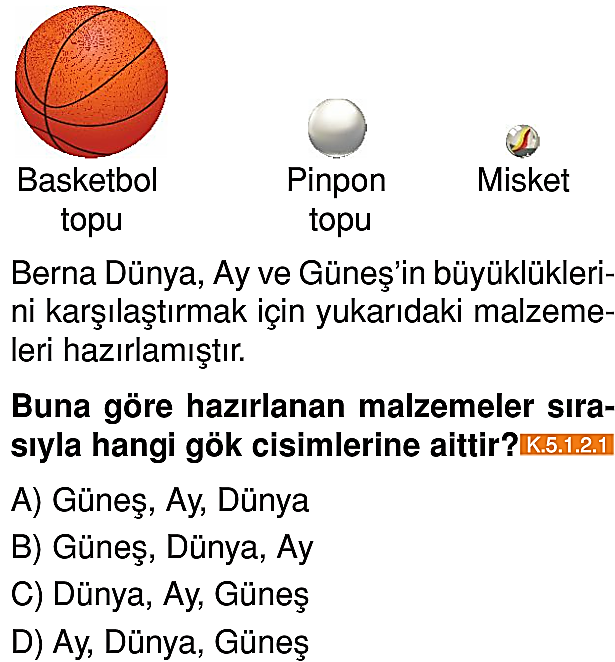  25-)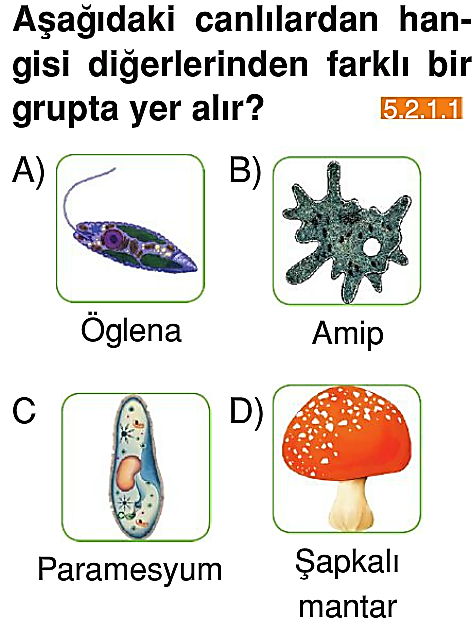 BAŞARILAR DİLERİM…………………..FEN BİLİMLERİ ÖĞRETMENİ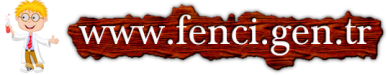 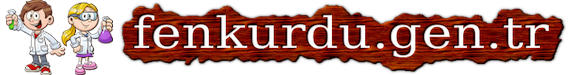 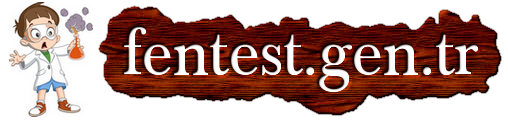 Daha fazla yazılı sorusu ve evraka  https://www.facebook.com/groups/fenkurdu  öğretmen grubumuzdan ulaşabilirsiniz.